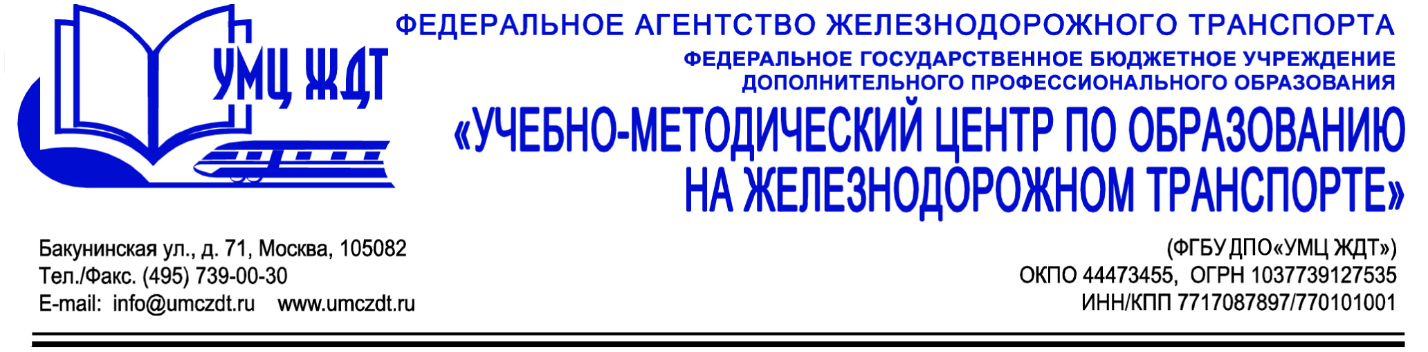 Учебно-тематический пландополнительная профессиональная программа (повышение квалификации)«Проведение опробования тормозов поезда с выдачей  «Справки об обеспечении поезда тормозами и исправном их действии»№п/пНаименование разделов и дисциплинвсегочасовв том числев том числев том числеформаконтроля№п/пНаименование разделов и дисциплинвсегочасовлекциисеминарские зан.ВСРформаконтроля1УД.1. Нормы трудового права211тестирование1.1. Трудовой кодекс РФ, изменения и дополнения к ТК РФ.211тестирование2УД.2. Охрана труда и техника безопасности2.1. Законодательство Российской Федерации об охране труда. Содержание трудового кодекса по вопросам охраны труда. 211тестирование3М.1. Основы теории торможения844тестирование3М.1. Основы теории торможения844Устный опрос3.1Назначение тормозов. Способы создания замедления движения.211Устный опрос3.2Классификация тормозов211Устный опрос3.3Образование тормозной силы. Коэффициент трения тормозных колодок211Устный опрос3.4Коэффициент сцепления. Условие безъюзового торможения211Устный опрос4М.2. Схемы пневматического тормозного оборудования ж.д. подвижного состава18108Устный опрос4.1Классификация приборов тормозного оборудования211Устный опрос4.2Пневматические схемы тормозного оборудования211Устный опрос4.3Приборы управления тормозами422Устный опрос4.3.1Поездной кран машиниста усл. № 394422Устный опрос4.4Приборы торможения и авторежимы  642Устный опрос4.4.1Воздухораспределители. Общие положения. Воздухораспределитель усл. № 483.000 (483.000м)22-Устный опрос4.4.2Автоматические регуляторы режимов торможения (авторежимы). Запасные резервуары211Устный опрос4.4.3Тормозные цилиндры211Устный опрос4.5Воздухопровод и его арматура.211Устный опрос4.5.1Магистрали. Краны. Соединительные рукава211Устный опрос4.6Тормозные рычажные передачи  211Устный опрос4.6.1Назначение рычажных передач и требования к ним. Передаточное число и КПД рычажной передачи. Типовые схемы и детали рычажных передач. Регулирование тормозных рычажных передач211Устный опрос5М.3. Обеспечение поездов тормозами  6222Устный опрос5.1Тормозные нормативы для грузовых и пассажирских поездов. 211Устный опрос5.2Виды и порядок опробования тормозов в поездах.211Устный опрос5.3«Справка об обеспечении поезда тормозами и исправном их действии»,  порядок ее заполнения22Устный опрос6Итоговый контроль знаний 44экзаменИтого 40182164